Five Ways to Wellbeing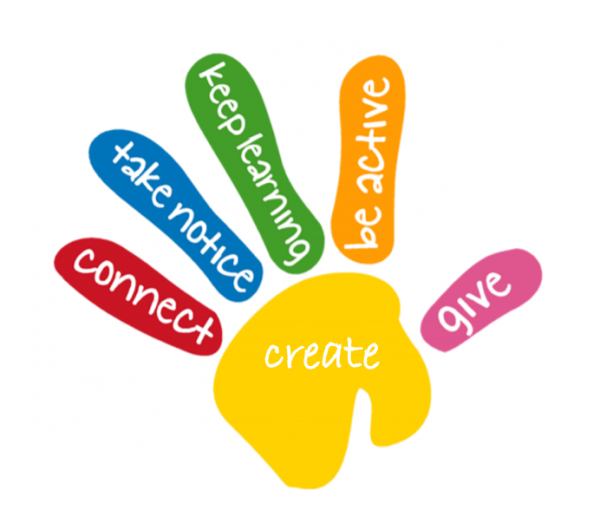 